SOCIEDAD ESPAÑOLA DE RADIOFARMACIA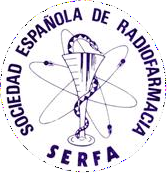 BAREMACIÓN PARA LA CONCESIÓN DE BECAS POR PARTE DE LA SERFA PARA RESIDENTES Y  SOCIOS ESPECIALISTASEnseñanzas de MásterPor cada Máster Universitario Oficial (Espacio Europeo de Educación Superior, EESS) relacionado con el programa de materias selectivas de la correspondiente especialidad: 2 puntos.Enseñanzas de Doctorado:Por título de Doctor: 3 puntos.Por título de doctor obtenido con la mención <<Cum laude>> o sobresaliente: 1 punto. (Los apartados a) y b) son acumulativos).Comunicaciones a congresos relacionados con la especialidad PRIMER FIRMANTE: Congreso nacional: 0.5 puntos. Congreso internacional: 1 punto.SEGUNDO FIRMANTE  Congreso nacional: 0.3 puntos. Congreso internacional: 0,7 punto.TERCER FIRMANTE  Congreso nacional: 0.2 puntos. Congreso internacional: 0,5 punto.RESTO DE PUESTO Congreso nacional: 0.1 puntos. Congreso internacional: 0,3punto.Publicaciones en revistas científicas relacionadas con la especialidad y en posición de primer, segundo o tercer firmante:Cursos relacionados con la especialidad acreditados por la Comisión de Formación Continuada (CFC) del Sistema Nacional de Salud:Por cada crédito de formación continuada: 0.1 puntos.Experiencia relacionada con la especialidad:Por cada año 1 punto  (en caso de ser residentes, por cada año de especialidad 1 punto)REQUISITOS:El aspirante debe ser OBLIGATORIAMENTE socio de la SERFA.No se podrá ser beneficiario de más de una beca de la SERFA en un mismo año salvo en el caso de que nadie más la haya solicitado. No se podrá ser beneficiario de la misma beca en años consecutivos salvo el caso de que nadie más la haya solicitadoEn el caso de la beca para el curso de libre elección tendrá que ser especificado el curso en cuestión, duración, página web, precio e interés para el solicitante.En el caso de que las becas a residentes queden desiertas se convocarán para los socios no residentes y viceversaRevista INDEXADARevista INDEXADARevista no indexadaPrimer autor5 puntos3 puntosSegundo autor4 puntos2 puntosTercer autor3 puntos1 puntosÚltimo firmante5 puntos3 puntosResto de puestos1 punto0,5 puntos